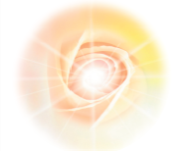 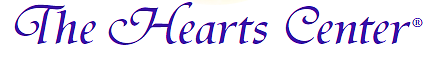 Religious Exemption from COVID-19 VaccinationThe Hearts Center CommunityI, _________________________________________, exercise my rights under the U.S. SupremeCourt to obtain a religious exemption from taking the COVID-19 vaccination. Religious rights are guaranteed in the First Amendment of the U.S. Constitution. U.S. Supreme Court decisions have upheld the rights of individuals seeking exemptions from immunizations based upon religious beliefs. I am an associate of The Hearts Center Community, a 501(c)(3) religious activity. We believe that our bodies are well-designed by our Creator to be self-healing. We believe in natural immunity rather than taking in foreign substances such as those contained in this vaccine—the MRC-5 (Medical Research Council cell strain 5 culture line)—which are antithetical to our God-identity. According to the tenets of our faith, introducing genetic material into our bloodstream or changing our genome through RNA intervention is contrary to our divine origin as we are made in the image and likeness of God. In addition, aborted human fetal cell lines were used in the development and testing of this vaccine. We believe that using cells derived from aborted human cell tissue is a sacrilege since we believe that abortion is murder. Another concern is a possible iatrogenic reaction, a reaction caused by multiple compounds or drugs interacting with each other that could pose a serious health risk.Additional precedents for religious exemptions can be found in the following court cases: [Sherr and Levy vs. Northport East-Northport Union Free School District, 672 F. Supp. 81, (E.D.N.Y., 1987); Allanson vs. Clinton Central School District, U.S. District Court, Northern District Court, Northern District of New York (84 CV 174), 1984; Campaign vs. Marlboro Central School District, Supreme Court Ulster County Special Term, November 15, 1985; Brown vs. City School District, 429 NYS2d 355; Maier vs. Besser, 73 Misc.2d 241].In addition, the COVID-19 vaccines, Moderna and AstraZeneca have not been fully approved by the FDA and were given emergency use authorization only. As such they are still in an experimental stage, under development and testing. Regarding the FDA approval of the Pfizer vaccine, a former Pfizer employee and current analyst for the pharmaceutical and medical device industries has come forward with indisputable documentation that COVID vaccines are extremely unsafe. See https://rumble.com/vkgdq7-deadly-shots-former-pfizer-employee-confirms-poison-in-covid-vaccine.html  In conclusion, a reminder to all that the Nuremberg Code states that informed consent is required by individuals before undergoing “Permissible Medical Experiments.” I do not give my consent to take the vaccine.Thank you.Signature: